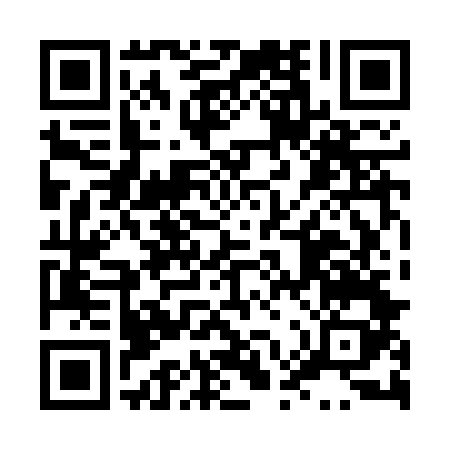 Prayer times for Gleboczek Maly, PolandWed 1 May 2024 - Fri 31 May 2024High Latitude Method: Angle Based RulePrayer Calculation Method: Muslim World LeagueAsar Calculation Method: HanafiPrayer times provided by https://www.salahtimes.comDateDayFajrSunriseDhuhrAsrMaghribIsha1Wed2:375:1612:465:548:1610:432Thu2:335:1412:465:558:1810:473Fri2:325:1212:465:568:2010:514Sat2:325:1012:455:578:2210:515Sun2:315:0812:455:588:2310:526Mon2:305:0712:456:008:2510:537Tue2:295:0512:456:018:2710:538Wed2:295:0312:456:028:2810:549Thu2:285:0112:456:038:3010:5510Fri2:274:5912:456:038:3210:5611Sat2:264:5812:456:048:3310:5612Sun2:264:5612:456:058:3510:5713Mon2:254:5412:456:068:3710:5814Tue2:244:5312:456:078:3810:5815Wed2:244:5112:456:088:4010:5916Thu2:234:5012:456:098:4111:0017Fri2:234:4812:456:108:4311:0018Sat2:224:4712:456:118:4411:0119Sun2:224:4512:456:128:4611:0220Mon2:214:4412:456:138:4711:0221Tue2:204:4312:456:148:4911:0322Wed2:204:4112:456:148:5011:0423Thu2:204:4012:466:158:5211:0424Fri2:194:3912:466:168:5311:0525Sat2:194:3812:466:178:5411:0626Sun2:184:3712:466:188:5611:0627Mon2:184:3512:466:188:5711:0728Tue2:184:3412:466:198:5811:0829Wed2:174:3312:466:209:0011:0830Thu2:174:3212:466:219:0111:0931Fri2:174:3212:476:219:0211:09